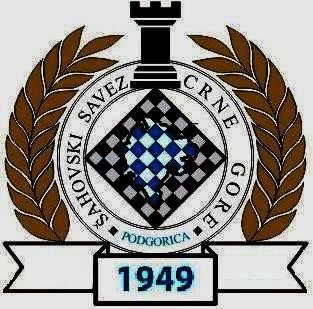 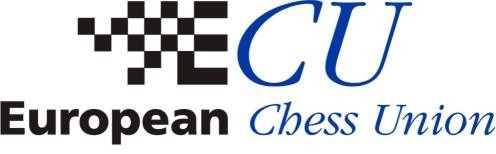 17-е Первенство Европы среди юношей по рапиду и блицу Возрастные группы: U8, U10, U12, U14, U16, U1819 – 23 июня 2017, Будва, ЧЕРНОГОРИЯ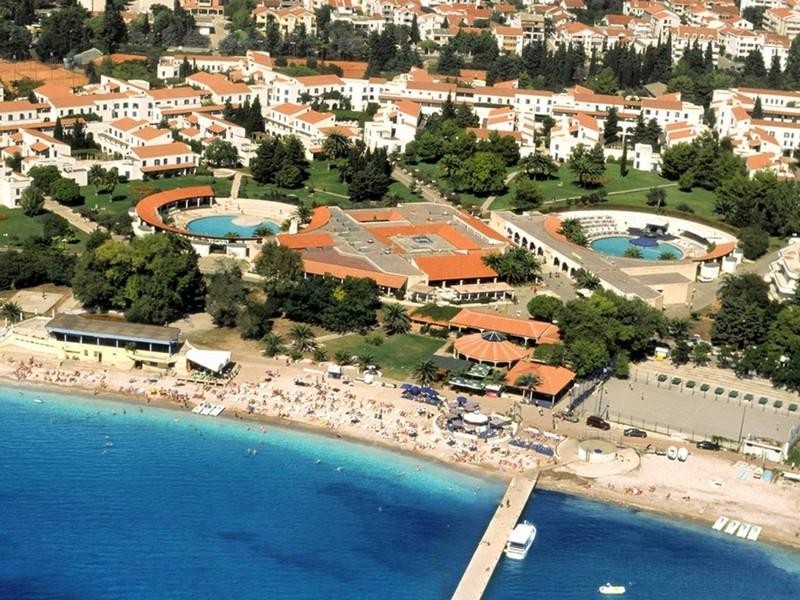 Будва - столица черногорского туризма, большое число пляжей и отелей делают эту территорию одним из самым самых красивых побережий в мире. Приглашение:Шахматная Федерация Черногории и Европейский Шахматный Союз (EШС) приглашают Национальные Шахматные Федерации, входящие в EШС, участвовать в 17-м Первенстве Европы среди юношей по рапиду и блицу в возрастных группах U-8,10,12,14,16,18. Соревнование пройдёт в Будве, Черногория с 19 июня (прибытие) до 23 июня 2017 (отъезд).Участники:Первенство Европы открыто для всех игроков из Национальных шахматных федераций, входящих в ЕШС в соответствующих возрастных категориях. Регистрация заканчивается 18 апреля 2017г. Регистрационная форма на сайте турнира.В соответствии с правилами ЕШС (Article B.14.5.1) все участники обязаны размещаться в официальном отеле. Бронирование гостиницы осуществляется только через Оргкомитет. Нахождение в игровой зоне и на территории гостиницы разрешается только лицам, аккредитованным Оргкомитетом.Трансферы:Автобусные трансферы (19/23 июня) для всех участников из международных аэропортов Подгорицы (60 км, 45 евро) и Тивата (25 км, 20 евро) обеспечиваются Оргкомитетом. Принимаются персональные заявки на трансфер, в том числе из аэропорта Дубровника.Расходы за авиаперелёт или самостоятельный приезд в Будву несут сами участники. Размещение:   Для участников и сопровождающих лиц забронирован отель Slovenska Plaza на период   с 19 по  23 июня 2017г., там же находится     турнирный зал. Все участники обязаны  размещаться в   официальном отеле. Бронирование гостиницы осуществляется только через Оргкомитет. Все   платежи должны быть сделаны в Евро (евро), инструкции на сайте http://www.youthchess2017.me  Оплата за гостиницу для игроков, тренеров и сопровождающих лиц включает    ежедневный   полный пансион с завтраком, ланчем и ужином, бесплатным пользованием бассейна,       аккредитации):Расписание:Система игры:17-е Юношеское первенство Европы по рапиду9 туров по швейцарской системе, 15 мин. + 10 сек. каждому игрокукатегории: мальчики и девочки до 8, 10, 12, 14, 16, 18 леттурнирный взнос: 30 евро за игрока (20 евро в Оргкомитет, 10 евро в ЕШС)призы: три первых места в каждой категории получат кубки и медалипять лучших игроков будут награждены подаркамиПримечание: если в некоторых возрастных категориях будет недостаточно участников, то организаторы могут объединить группы или изменить систему проведения.16-й Юношеский кубок Европы по рапиду и Суперфинал по рапидудве категории, мальчики и девочкилучшие игроки в каждой возрастной категории приглашаются в Суперфинал (по три игрока в категориях до 14, 16, 18 лет; по два игрока в категориях до 8, 10, 12 лет; один игрок от организаторов – всего 16 игроков, отдельные турниры для мальчиков и девочек по Олимпийской системе в 4 турапризы: 1 место – 300 евро, 2 место – 200 евро, 3 место – 100 евро, 4 место – 50 евро17-е Командное юношеское первенство  Европы по рапидутри возрастные категории: до10, до14 и до18 летсостав команды: 3 мальчика, 1 девочка и запасные без ограниченияв одной команде не может быть более трёх представителей национальных федераций7 туров по швейцарской системе, 10 мин. + 5 сек. каждому игрокутурнирный взнос: 5 евро за игрокапризы: три лучшие команды во всех категориях награждаются кубками и медалями, будут подарки17-е Юношеское первенство Европы по блицутри возрастные категории: до 10, до 14, до 18 лет; раздельно девочки и мальчики9 туров по швейцарской системе, 3 мин. + 2 сек. каждому игрокутурнирный взнос: 5 евро за игрокапризы: три лучших игрока в каждой категории награждаются кубками и медалямитри лучших игрока получат подарки*******Общий призовой фонд по всем турнирам составляет 8000 евро в подарках и 1300 евро наличными.*******Для россиян виза не нужнаКонтактыОрганизационный КомитетBoro Miljanic тел/viber: (+382) 69 541 137тел: (+382) 20 662 164E-mail: Info@youthchess2017.meOffical website: www.youthchess2017.meSlovenska PlazaКомнатаЦена на человека/день3 + *1/347€3 + *1/252€3 + *1/164€4 *1/350€4 *1/255€4 *1/167€19 JuneПрибытие участников20 June09.30Церемония открытия10.00 – 13.30Рапид индивидуальный(1-3 туры)16.30 – 20.00Рапид индивидуальный(4-6 туры)   21 June09.30 – 13.00Рапид индивидуальный(7-9 туры)16.00 – 21.00Суперфинал (1/8, 1/4, 1/2, финал)22 June09.30 – 12.30Блиц15.00 – 20.00Рапид командный(1-7 туры)21.00Церемония закрытия23 JuneОтъезд участников